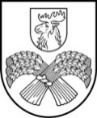 LATVIJAS REPUBLIKAJELGAVAS NOVADA PAŠVALDĪBAReģ. Nr. LV90009118031, Pasta ielā 37, Jelgava, LV3001, LatvijaVIRCAVAS VIDUSSKOLAReģ. Nr. Izglītības iestāžu reģistrā 4513900861, NMR kods: 90009250366, Jelgavas iela 2, Vircava, Vircavas pagasts, Jelgavas novads, 
LV3020, Latvija, tālrunis 63086045, 27234145, e-pasts: vircavasvsk@jelgavasnovads.lv; http://www.vircavasvidusskola.lv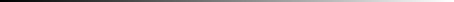 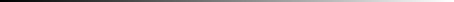 :2021.gada 27.augustā 					Nr. VIV/1-11/21/3 Kārtība, kādā tiek nodrošinātas COVID-19 infekcijas izplatības ierobežošanas prasības Vircavas vidusskolāIzdota saskaņā ar MK 2020.gada 9.jūnija noteikumiem Nr.360 “Epidemioloģiskāsdrošības pasākumi COVOD-19 infekcijas izplatības ierobežošanai”Vispārīgie jautājumiKārtība nosaka epidemioloģiskās drošības pasākumus, kas veicami, lai ierobežotu COVID-19 infekcijas izplatību Vircavas vidusskolā un tās filiālēs (turpmāk tekstā – iestāde), lai pēc iespējas mazinātu izglītojamo, pedagogu un darbinieku inficēšanās riskus, īstenojot izglītības programmas.Kārtība un izmaiņas tajā ir saistošas izglītojamajiem, pedagogiem, tehniskajam personālam, vecākiem un izglītojamo likumiskajiem pārstāvjiem.Atbildīgās personas, kuras uzrauga un koordinē prasību ieviešanu un uzraudzību iestādē ir direktore, direktores vietnieces, iestādes medmāsas, pirmsskolas metodiķes un saimniecības vadītāji.Komunikācija un informācijas apmaiņaIzglītojamo vecākus/ likumiskos pārstāvjus ar Kārtību iepazīstina klases/ grupas audzinātājs. Kārtība ir publiskota iestādes e-klasē un interneta vietnē.Septembra pirmajā nedēļa vecāki/likumiskie pārstāvji iesniedz klases/grupas audzinātājai parakstītu apliecinājumu, ka iepazinušies ar šo Kārtību un sniedz iestādei precīzu kontaktinformāciju (tālruņu numurus), kas izmantojama operatīvai saziņai. Nepieciešamības gadījumos norāda arī citas kontaktpersonas. Vecākiem/ bērna likumiskajiem pārstāvjiem ir pienākums informēt izglītojamā klases/grupas audzinātāju par bērna prombūtnes iemesliem (ar telefona īsziņu vai pieteikumu e-klasē) pirmajā kavējuma dienā.Vecākiem/ likumiskajiem pārstāvjiem ir pienākums informēt iestādes medmāsu vai klases/grupas audzinātāju, ja viņu bērnam ir konstatēta COVID-19 infekcija vai noteikti obligāti pretepidēmijas pasākumi (karantīna, izolācija).Izglītības processIzglītības procesā un tā nodrošināšanā klātienē var piedalīties personas (izņemot pirmsskolas izglītojamos) ar sadarbspējīgu vakcinācijas vai pārslimošanas sertifikātu vai ar apliecinājumu par negatīvu Covid-19 testa rezultātu.Iestādē netiek uzņemti izglītojamie ar elpceļu infekcijas slimību pazīmēm (drudzis, klepus, elpas trūkums).Izglītojamo vecāku/ likumisko pārstāvju pienākums ir sekot savam un bērna veselības stāvoklim un nodrošināt individuālos profilakses pasākumus, kā arī ievērot pašizolācijas, mājas karantīnas un izolācijas nosacījumus.Ja izglītojamajam tiek konstatētas elpceļu infekcijas slimību pazīmes, viņš tiek nekavējoties izolēts medmāsas kabinetā un atrodas medmāsas vai cita iestādes darbinieka uzraudzībā. Darbinieks sazinās ar izglītojamā vecākiem/ likumiskajiem pārstāvjiem, kas nekavējoties ierodas pēc izglītojamā. Ja izglītojamā veselības stāvoklis strauji pasliktinās vai arī vecāki nevar ierasties pēc bērna vienas stundas laikā, tiek izsaukta Neatliekamā medicīniskā palīdzība.Ja personai konstatēta Covid- 19 infekcija, tad atbilstoši normatīvo aktu prasībām Iestādē tiek noteikti obligātie pretepidēmijas pasākumi (karantīna, izolācija), kuru laikā atsevišķām klasēm (5/6 gadīgo grupām) mācības tiek organizētas attālināti. Karantīna nav jāievēro personām ar sadarbspējīgu vakcinācijas vai pārslimošanas sertifikātuIzglītojamajiem maksimāli jāievēro vispārējās epidemioloģiskās drošības prasības – distancēšanās, roku higiēna un dezinfekcija, personīgā higiēna.Testēšanas organizēšanaCovid- 19 testu veikšana notiek sadarbībā ar Centrālo laboratoriju (turpmāk- laboratoriju). Iestāde ir tiesīga nodot izglītojamo un darbinieku datus (vārds, uzvārds, dzimums, personas kods, dzīvesvietas adrese un kontaktinformācija) laboratorijai, kas nosūta datus par testu rezultātiem uz norādītajiem kontaktiem.Testēšana tiek veikta atbilstoši SPKC algoritmam- reizi nedēļā laboratorijas noteiktā dienā un laikā.Izglītojamo vecāki/ likumiskie pārstāvji ir atbildīgi par izglītojamo ierašanos uz testa nodošanu un instrukcijas prasību ievērošanu (neēst un nedzert stundu pirms testa nodošanas).Klašu audzinātāji informē vecākus un izglītojamos par testu nodošanas laiku, pārrauga instrukcijas prasību ievērošanu un nodod savāktos konteinerus Iestādes atbildīgajai personai, informējot par izglītojamiem, kas nav piedalījušies.Ja izglītojamais nav ieradies uz testēšanu vai atgriežas no prombūtnes un neiekļaujas testēšanas grafikā, tad ne vēlāk kā 48 stundu laikā pirms ierašanās Iestādē veic Covid- 19 testu patstāvīgi laboratorijā, kurai ir nodoti izglītojamā dati.Izglītojamo vecāku/ likumisko pārstāvju pienākums ir savlaicīgi pārliecināties par laboratorijas sūtīto testu rezultātiem un pozitīva Covid- 19 testa gadījumā nepieļaut izglītojamā ierašanos Iestādē, kā arī nekavējoties informēt medmāsu vai klases audzinātāju.Mutes un deguna aizsegu lietošanaIestādes iekštelpās izglītojamajiem un darbiniekiem jālieto mutes un deguna aizsegi, izņemot:pirmsskolas izglītojamos;1.-3.klašu skolēnus klases telpās;darbiniekus un izglītojamos ar sadarbspējīgu vakcinācijas vai pārslimošanas sertifikātusporta stundās fizisko aktivitāšu laikā;vokālās mākslas un dejas apguves laikā.Klašu audzinātājiem un medmāsām jāinformē izglītojamie un jāpārrauga pareizu mutes un deguna aizsegu lietošanu.Iestādes darbinieku pienākumi un atbildībaVisiem iestādes darbiniekiem rūpīgi jāseko līdzi savam veselības stāvoklim, jāievēro visi epidemioloģiskās drošības un piesardzības pasākumi COVID-19 infekcijas izplatības ierobežošanai.Pedagogi nekavējoties informē iestādes medicīnas māsu vai administrācijas pārstāvi (direktori, direktores vietnieci vai metodiķi), ja ir aizdomas par bērna veselības stāvokļa pasliktināšanos.Klašu/grupu audzinātāji izglīto un pārrauga izglītojamo biežu un rūpīgu roku mazgāšanu ar ūdeni un ziepēm sanitārajās koplietošanas telpās un/vai klasēs īpaši pirms ēšanas un pēc tualetes apmeklējuma, uzturēšanās ārā. Ja nav iespējama roku mazgāšana, uzrauga un kontrolē izglītojamo roku dezinfekciju.Pedagogi un skolotāju palīgi ir atbildīgi par klašu/grupu telpu regulāru vēdināšanu vismaz 15 minūtes astronomiskās stundas ietvaros. Pēc iespējas vairāk mācību stundas un starpbrīžus organizēt ārtelpās.Iestādes dežurants organizē izglītojamo un darbinieku plūsmu pa iestādes ārdurvīm, vestibiliem,  veic apmeklētāju reģistrāciju (pārliecinoties par personas sadarbspējīgu vakcinācijas vai pārslimošanas sertifikātu vai negatīva testa rezultātu), pavadot pa iestādes telpām.Iestādes tehniskie darbinieki regulāri veic higiēnas un epidemioloģisko prasību un normu nodrošināšanu un dezinfekciju atbilstoši dezinfekcijas plānam. Uzraudzību un kontroli veic saimniecības pārziņi un pirmsskolas metodiķes.Izglītība ģimenēVecākiem ir tiesības izvēlēties savam bērnam no 1.līdz 8.klasei pamatizglītības programmas mācību satura apguvi ģimenē atbilstoši 13.10.2015. MK noteikumu Nr.591 “Kārtība, kādā izglītojamie tiek uzņemti vispārējās izglītības programmās, speciālajās izglītības iestādēs un speciālajās pirmsskolas izglītības grupās un atskaitīti no tām, kā arī pārcelti uz nākamo klasi” 22.punktam, neiesniedzot ārsta izziņu vai psihologa atzinumu.Vecāki iesniedz Iestādei rakstisku iesniegumu, ka uzņemas atbildību par mācību satura apguves procesu un tā rezultātiem, kā arī apstiprina, ka ģimenē ir nodrošināta izglītojamā mācībām nepieciešamā mācību vide un atbalsts mācību satura apguvei. Pēc iesnieguma saņemšanas Iestāde informē pašvaldību un nodrošina e-klasē informāciju par mācību satura apguves gaitu un mācību sasniegumu novērtēšanas organizēšanu.Uzturēšanās kārtība iestādēIestādes telpās atļauts uzturēties tikai izglītojamajiem (izņemot pirmsskolas izglītojamos)  un iestādes darbiniekiem tikai ar sadarbspējīgu vakcinācijas vai pārslimošanas sertifikātu vai negatīvu Covid-19 testa rezultātu.Personām, kuras apkalpo vai uzrauga un kontrolē iestādes darbu, iestādes dežurantei jāuzrāda personu apliecinošu dokumentu, sadarbspējīgs vakcinācijas vai pārslimošanas sertifikāts vai negatīvs Covid-19 testa rezultātu. Izglītojamo vecāki ierodas iestādes telpās tikai pēc iestādes darbinieku uzaicinājuma konkrētā norādītā laikā un telpā, uzrādot sadarbspējīgu vakcinācijas vai pārslimošanas sertifikātu vai negatīvu Covid-19 testa rezultātu.Uzturēšanās kārtība Vircavas vidusskolas telpās(Jelgavas ielā 2, Vircavas pagastā, Jelgavas novadā)Izglītojamie iestādē uzturas atbilstoši mācību priekšmetu stundu un citu nodarbību (fakultatīvo, interešu pulciņu, individuālo konsultāciju, pēcstundu aktivitāšu) sarakstam. Mācību stundām un nodarbībām ir direktores apstiprināti sākuma laiki, starpbrīžus pedagogi organizē atbilstoši stundas uzbūvei, izglītojamo vajadzībām un vēdināšanai.Izglītojamie nedrīkst uzturēties iestādes telpās bez vajadzības, mājās jādodas uzreiz pēc mācību stundu un nodarbību beigām vai ar pirmo iespējamo transportu.Katras klases izglītojamie uzturas savā klases telpā vai iestādes pagalmā vai citā nodarbību telpā atbilstoši sarakstam, neatstājot iestādes teritoriju līdz visu nodarbību beigām. Virsdrēbes un pārraujamie apavi tiek novietoti klasēs/ pie klasēm speciāli paredzētās (personalizētās) vietās.1.,2.,3.,6.,7.klašu skolēni izmanto labās puses skolas ieejas durvis, starpbrīžos uzturas klasē, skolas pagalmā vai noteiktos laikos vestibilā pie klases.4.,5.,8.,9.,12.klašu izglītojamie un skolotāji izmanto kreisās puses skolas ieejas durvis, izglītojamie starpbrīžos uzturas klasē, skolas pagalmā vai noteiktos laikos vestibilā pie klases.   Ēdamzālē izglītojamie uzturas tikai noteiktā laikā, bez liekas vajadzības tajā neuzkavējoties. Uz ēdamzāli izglītojamos pavada tā mācību priekšmeta skolotājs, pie kura ir tikko notikusi stunda, vai arī klases audzinātājs. Uzturēšanās kārtība Vircavas vidusskolas Platones filiāles telpās(Skolas ielā 4, Platones pagastā, Jelgavas novadā)Izglītojamie iestādē uzturas atbilstoši mācību priekšmetu stundu un citu nodarbību (fakultatīvo, interešu pulciņu, individuālo konsultāciju, pēcstundu aktivitāšu) sarakstam. Mācību stundām un nodarbībām ir direktores apstiprināti sākuma laiki, starpbrīžus pedagogi organizē atbilstoši stundas uzbūvei, izglītojamo un vēdināšanas vajadzībām.Izglītojamie nedrīkst uzturēties iestādes telpās bez vajadzības, mājās jādodas uzreiz pēc mācību stundu un nodarbību beigām vai ar pirmo iespējamo transportu.Katras klases izglītojamie uzturas savā klases telpā vai iestādes pagalmā vai citā nodarbību telpā atbilstoši sarakstam, neatstājot iestādes teritoriju līdz visu nodarbību beigām. Virsdrēbes un pārraujamie apavi tiek novietoti speciāli paredzētās personalizētās vietās.1.-4.klašu skolēni izmanto sākumskolas ieejas durvis, starpbrīžos uzturas klasē, skolas pagalmā vai noteiktos laikos skolas 1.stāva vestibilā.5.-9.klašu izglītojamie izmanto centrālās ieejas durvis, starpbrīžos uzturas klasē, skolas pagalmā vai noteiktos laikos skolas 2.stāva vestibilā. Skolēnu ēdināšana tiek organizēta 2 maiņās:Plkst. 11.35– pusdienas  5.-9.kl.skolēniem,plkst. 11.50– pusdienas 1.-4.kl.skolēniem, Ēdamzālē izglītojamie uzturas tikai noteiktā laikā, bez liekas vajadzības tajā neuzkavējoties. Uz ēdamzāli izglītojamos pavada tā mācību priekšmeta skolotājs, pie kura notikusi stunda, vai klases audzinātājs. Uzturēšanās kārtība pirmsskolas grupāsPirmsskolas grupās bērnu pieņemšanu un nodošanu vecākiem notiek pie iestādes ieejas vai tās teritorijā. Jaunāko grupu bērniem adaptācija tiek nodrošināta bez vecāku vai likumisko pārstāvju klātbūtnes, vienojoties par noteiktu bērna ierašanās un izņemšanas laiku. Pēc iespējas gultas tiek izvietotas tālāk viena no otras. Bērnu guldināšanā ievēro principu – „galva pret kājām”. Ēdināšanu organizē katrai bērnu grupai atsevišķi vai nodalot ēdamtelpu ar aizslietņiem.Tiek rūpīgi izvērtēti koplietošanas priekšmeti, rotaļlietas un izņemti no aprites tie, ko nevar regulāri katru dienu pienācīgi mazgāt un dezinficēt (pārsvarā attiecas uz tādām lietām, kuras bērni liek mutē vai citādi piesārņo ar elpceļu izdalījumiem). Iestādē neizmanto rotaļlietas, kuras nav iespējams mazgāt, kā arī audzēkņi nenes uz iestādi rotaļlietas no mājām. Rotaļlietu dezinfekcija nav pieļaujama.Direktore		         Eva Fišere					